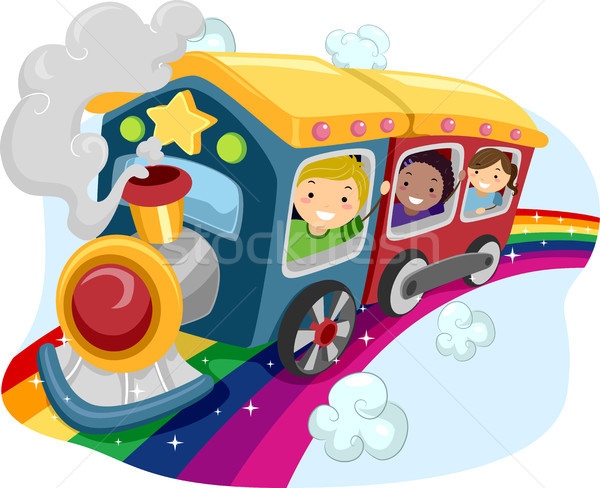 (Игра – путешествие 6 класс)Разработала Сало Наталья Алексеевна, учитель русского языка и литературы, Лиманская школа №4 Донецкой областиНа сцене висит карта страны Местоимений.МЕСТОИМЕНИЯ.		Определительные                                                                                                           УказательныеЛичные                                                                                           ПритяжательныеВозвратное                                                                         Отрицательные	Относительные	                                                                                                        Неопределённые	Вопросительные	ТупичокЦЕЛЬ:   проверить знание теоретического материала о местоимении; навыки правильного использования их в речи и правописании.ВЕДУЩИЙ:  Ребята, вы любите путешествовать?  Сегодня вас ожидает  поездка на весёлом поезде в страну, недавно открытую на глобусе Морфологии. Называется она Местоимения.  Поезд проследует через ряд городов – разрядов. Поудобнее усаживайтесь в купе (по 5 человек). От того, каким  дружным будет ваше купе, зависит успех путешествия. Перед вами лежат зелёные  кружки – светофоры. Когда купе выполнит задание – сигнализируйте, что готовы к отправлению.   Звучит песня В. Шаинского «Голубой вагон» ( потом она звучит после подведения каждого этапа, сигнализируя, что начинается следующий этап).г.ЛИЧНЫЙУ жителей  города Личный случилась беда:  забыли, кто в какой квартире живёт. Нарисуйте дом и разместите жителей города Личный по квартирам.Недавно жители города Личный получили письмо от ученика 6 класса Вити Грамотейкина. Давайте его отредактируем.«Я вам расскажу одну историю. Может, об ней не надо рассказывать, потому что  у ней несчастливый конец. Прозвенел звонок в дверь. Ну, думаю, это пришёл до нас управдом. Кто-то нему, наверное, про вчерашний случай рассказал. Как мы мячом стекло разбили. Вообще-то, это я разбил, но я говорю «Мы», потому что папа всегда говорит: «Витя, только от тебя и слышишь: «Я», «Я», «Я», а кроме «Я» есть ещё и «Мы». Правильно я понял папин урок? С приветом скучающий  за вами Грамотейкин».г.ВОЗВРАТНЫЙЭто особенный город. В нём прописан  только один житель. И любит он только кого? ( Правильно, себя). Чем  он отличается от жителей других городов? ( Не имеет  именительного падежа, рода, числа).Он используется  в речи, в том числе в пословицах и поговорках.ЗАДАНИЕ.  Записать предложения, раскрывая скобки, ставя местоимение себя в нужном падеже.Я должен  быть уверен в (себя). Найдите в (себя) силы для выполнения важного задания. Художник гордился (себя) и своим творением.г. ВОПРОСИТЕЛЬНЫЙЖители этого города  хотят задать вам  несколько вопросов, а затем решат, разрешить ли посмотреть достопримечательности города или нет.На какие вопросы отвечают  числительные? Существительные? Прилагательные? Жители  какого города предстали перед вами? Почему их так назвали? Опять Витя Грамотейкин задаёт вопросы, а вы правильно сформулируйте их.Чего вы делаете? Сколько время? Сколько  много книг вы прочитали в пути? Которую книгу ты читаешь?Какие предложения получились по цели высказывания?г. ОТНОСИТЕЛЬНЫЙЧем отличаются жители  двух соседних городов? Разведите «братьев – близнецов» в разные стороны ( вопросительные – относительные).Вопросительные – это вопросы, на которые отвечают  именные части речи: существительные ( кто? что?),  прилагательные ( какой? чей? каков?), числительные ( сколько? который?)Местоимения кто, что, какой, чей, каков, который, сколько являются относительными, когда они употребляются  для связи простых предложений в составе сложных.г. НЕОПРЕДЕЛЁННЫЙБудьте, пожалуйста, осторожны. Здесь так неопределённо: был Кто – стал Некто, кто-то или кое- кто. Купить здесь  можно столько-то чего-нибудь.Зато этот город любит Грамотейкин, но он опять что-то напутал. Помогите ему разобраться.«Я хочу сказать вам кой-чего.Я чего-то принёс вам.Чего-нибудь придумаем».- Какие приставки и суффиксы вступают  с жителями этого города в отношения, «посредником» в которых является дефис?СТАНЦИЯ  «ТУПИЧОК»Чтобы выбраться из этой глуши, надо расселить жителей местоимений по своим городам:меня, их, того, собой, никому, скольких, ничего, кое-чем, кому-либо, весь.личные: меня, ихуказательные тоговозвратное  собойвопросительно-относительные   сколькихнеопределённые   кому-либо, кое-чемотрицательные   никому, ничегоотносительные  весьКакие местоимения могут иметь сразу 2 «прописки»?г. ОТРИЦАТЕЛЬНЫЙЖители этого города вынуждены всё отрицать, так как в городе правят царствующие сёстры династии Приставкиных. Как их зовут? ( Не- и Ни-).А когда  же впереди оказывается сестрица Не-, а когда Ни-? ( приставка  ни- без ударения, не – ударная).Сестрицы Не- и Ни- любят своих подданных и живут с ними в мире. Но часто в город приходят хулиганы  - предлоги, они втискиваются между не- или ни- и корнем и разлучают их.- Составьте пословицы из частей, расположенных в разных столбиках.(Не) с (кого) спрашивать	(не) другу (ни) кто не рад.Хоть в шёлк одень (не) ряху	когда сам виноват.Друг – ценный клад	а всё глядеть (не) на (что).г. ПРИТЯЖАТЕЛЬНЫЙЖители встречают нас цветами. Они подарили нам ромашку. Оторвите по лепестку, исправьте речевую ошибку.В ихнем классе ребята живут дружно.Учитель напомнил дежурному  о своих обязанностях.Дедушка протянул внуку его пухлую руку.Директора школы мы застали в своём кабинете.г. УКАЗАТЕЛЬНЫЙЖители этого города  указывают  на что-то так, что не всегда разберёшься. Такой или этот?Каждая мать хотела бы иметь      сына.Песня об           никогда не умрёт.В      поезде  невозможно скучать.г. ОПРЕДЕЛИТЕЛЬНЫЙЗапишите жителей города в свои путевые листы  в алфавитном порядке. Впишите словосочетание с определительным местоимением.Под самыми облаками  летят домой дикие лебеди.Мы решим  любые задачи.Каждая  мудрая книга  обогащает человека.Вся жизнь Горького связана с книгами.ВЕДУЩИЙ.  Наше соревнование закончено. Жюри подводит итоги игры.                 И вновь трепещут паруса,	Даря бескрайние просторы.	Нас ждут моря и чудеса,	Леса, пещеры, горы.	Пускай  влекут  вас вдаль мечты –	Здесь важно не лениться	И на границе темноты	Поймать свою жар-птицу!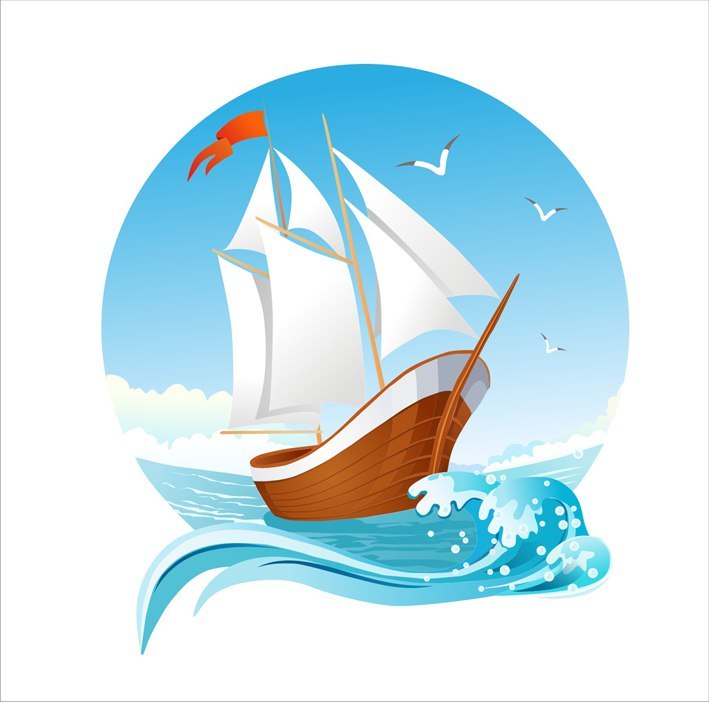 ЯМЫТЫВЫОН, ОНА, ОНООНИ